 2021 PROJE DÖNEMİ
 ERASMUS+ STAJ HAREKETLİLİĞİ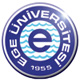 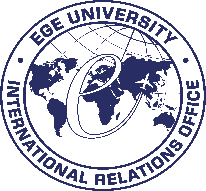 (Lisans Check List)        Ad Soyad:	 T.C. Kimlik / Y.U. No:Öğrenci No: 			 	Bölüm+Fakülte: Staj Yapılacak Ülke:Kurum: Staj Durumu (müfredata göre):		 Zorunlu		 Zorunlu Değil Tel:						 Yeşil pasaportum var.
E-mail:							
Acil durumda ulaşılacak aile bireyi (Ad-Soyad, Yakınlık Derecesi ve Telefon): ASİL  FREE-MOVER   YEDEKTEN ASİLE ÇEKİLME   İPTAL DİLEKÇESİ VE KARARIÜLKE/KURUM DEĞİŞİKLİĞİYURT DIŞINA ÇIKMADAN ÖNCE TAMAMLANACAK BELGELER:
 İmzalı mühürlü Kabul Mektubu Fakülte YKK Onaylı Learning Agreement for Traineeships belgesi Euro Hesap Cüzdanı fotokopisi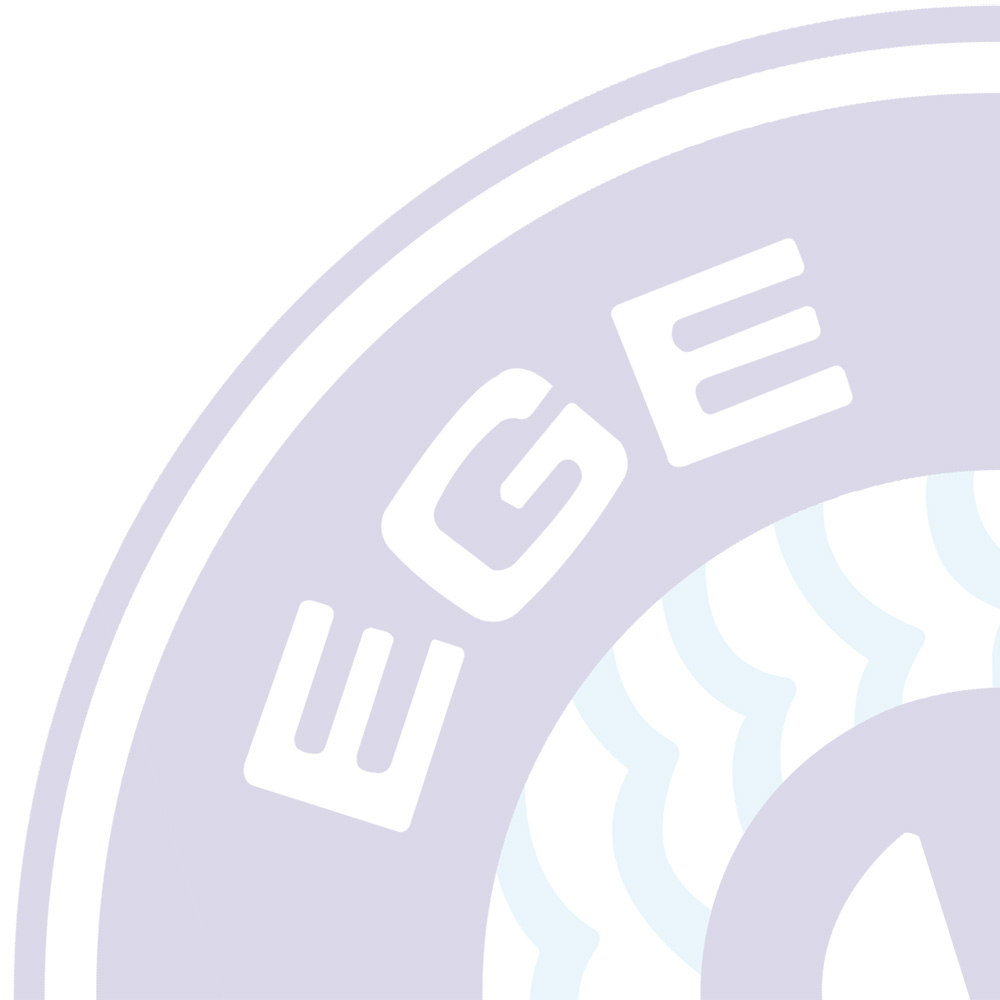  Sigorta fotokopisi (Genel sağlık, sorumluluk, kaza sigortası) Vize veya Yeşil/Gri pasaport fotokopisi  E-devlet öğrenci belgesi OLS 1. sınav sonucu	 	
 Hibe Sözleşmesi:  ….. / ….. / ….. 	 Bilgi Notu ve Beyanname TeslimiSTAJ TAMAMLANDIKTAN SONRA TAMAMLANACAK BELGELER: Confirmation of Traineeship Period  LA After The Mobility YKK Onaylı Akademik Tanınma belgesi  OLS 2. sınav sonucu  Beneficiary Module Çevrimiçi AB Anketi  Staj zorunlu ise stajın işlendiğini kanıtlayan transkript belgesi